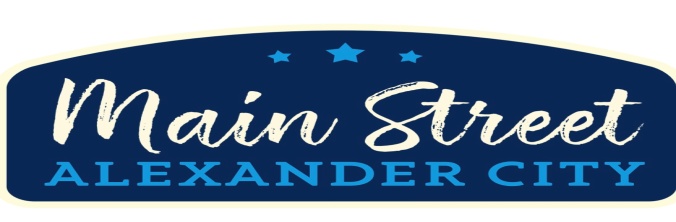 Please complete this application for membership in Alexander City Main StreetOrganization Name______________________________________Physical Address_________________________________________Mailing Address if Different________________________________City _________________State __________Zip______________Telephone______________________________Owner__________________________________________________Main Contact if Different_________________________________Email Address _______________________________________Company Website _____________________________________Facebook _________________________________________Number of employees______________________Annual Dues - $100Date paid _______________________Signature______________________________________________Approved by___________________________________________Date_________________________